	San Juan de Pasto, 26 de marzo del 2024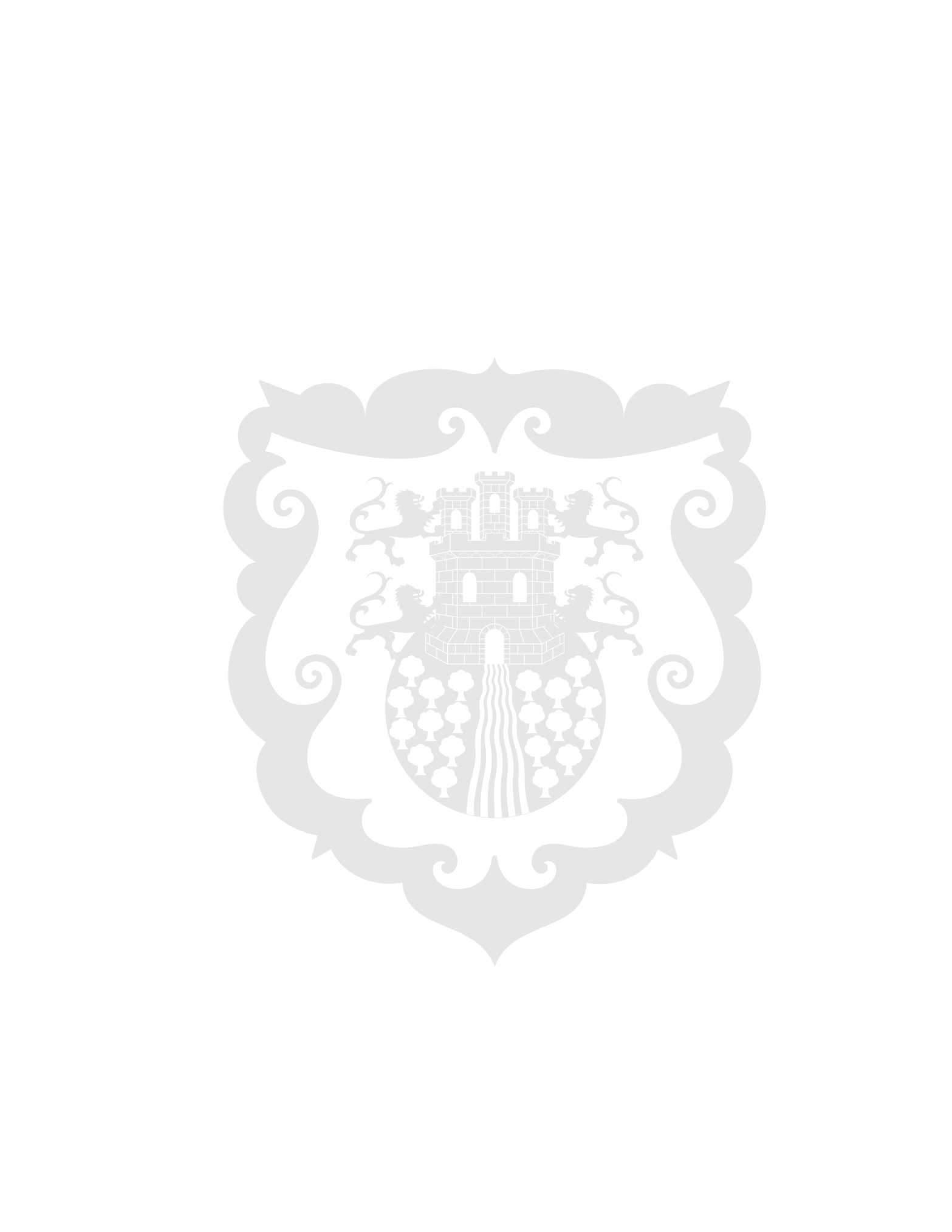 A través de la iniciativa ‘Mercartesano Vitrina de la Fe’, la Alcaldía de Pasto apoya la reactivación económica de los artistas localesEn una iniciativa liderada por la Alcaldía de Pasto, a través de la Subsecretaría de Fomento, se realiza la exposición ‘Mercartesano Vitrina de la Fe’ en donde artistas locales comercializan sus productos a propios y turistas en las instalaciones del centro comercial Unicentro hasta el próximo 31 de marzo. Según informó la subsecretaria de Fomento, Catalina Rosas, con esta vitrina se pretende reactivar la economía de este sector artesanal a través de las ventas de sus productos. De igual manera, la funcionaria agradeció el apoyo de la empresa privada y el sector público que han brindado la ayuda para que este proceso sea una realidad. "Tenemos este espacio que se ha promovido para que vengan los turistas y los locales y conozcan este trabajo. Tenemos artesanos, pintores y cultores que comercializan sus productos. Queremos visibilizar la riqueza cultural que tiene nuestro municipio", dijo la subsecretaria Catalina Rosas. Por su parte, la artesana Camila Narváez precisó que este espacio es muy importante porque así se generan ingresos económicos para los artistas locales y, adicionalmente, se visibiliza el arte regional."Los invitamos a que visiten la feria Mercartesano y conozcan nuestras técnicas de arte y apoyen a las personas que se dedican a este oficio", dijo la artesana Camila Narváez